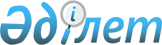 О внесении дополнений в приказ Министра энергетики и минеральных ресурсов Республики Казахстан от 2 февраля 2006 года N 43 "Об утверждении Инструкции по выдаче разрешения на сжигание попутного и природного газа"
					
			Утративший силу
			
			
		
					Приказ и.о. Министра энергетики и минеральных ресурсов Республики Казахстан от 1 августа 2008 года N 216. Зарегистрирован в Министерстве юстиции Республики Казахстан 12 августа 2008 года N 5282. Утратил силу приказом И.о. Министра нефти и газа Республики Казахстан от 24 декабря 2010 года № 393      Сноска. Утратил силу приказом И.о. Министра нефти и газа РК  от 24.12.2010 № 393.

 

 

      ПРИКАЗЫВАЮ: 

      1. Внести в приказ Министра энергетики и минеральных ресурсов Республики Казахстан от 2 февраля 2006 года N 43 "Об утверждении Инструкции по выдаче разрешения на сжигание попутного и природного газа" (зарегистрированный в Реестре государственной регистрации нормативных правовых актов Республики Казахстан за N 4105, опубликованный в газете "Юридическая газета" от 7 апреля 2006 года N 61-62 (1041-1042), следующие дополнения: 

      в Инструкции по выдаче разрешения на сжигание попутного и природного газа, утвержденной указанным приказом: 

      пункт 9 после слов "опытно-промышленной" дополнить словами "и промышленной"; 

      в приложении 1 к указанной Инструкции: 

      в части первой дополнить словами ", за исключением технологически неизбежного объема сжигания, установленного для каждого конкретного месторождения на основе технологических расчетов, представленных в Программах по утилизации попутного и (или) природного газа"; 

      часть четвертая: 

      после слова "создается" дополнить словом "межведомственная"; 

      дополнить предложением следующего содержания: 

      "Межведомственная рабочая группа рассматривает, утверждает Программы по утилизации попутного и (или) природного газа, а также дополнения и изменения к ним, в технологической части мероприятий, графики и сроки реализации, состав, которой утверждается в установленном законодательством порядке"; 

      подпункт 4) абзаца пятого дополнить предложением следующего содержания: 

      "внедрение мероприятий по обеспечению достоверного учета сжигаемого газа на факелах". 

      2. Настоящий приказ вводится в действие по истечении десяти календарных дней после дня его первого официального опубликования.       И.о. Министра                              Б. Акчулаков       Согласован:                     Согласован: 

      Министр охраны                  И.о. Министра 

      окружающей среды                по чрезвычайным ситуациям 

      Республики Казахстан            Республики Казахстан 

      ____________ Н. Искаков         ________________ А. Сабдалин 

      4 августа 2008 г.               1 августа 2008 г. 
					© 2012. РГП на ПХВ «Институт законодательства и правовой информации Республики Казахстан» Министерства юстиции Республики Казахстан
				